ВОТ И СТАЛИ МЫ НА ГОД ВЗРОСЛЕЙ…23 мая 2014г.  в первом классе , классный руководитель Козлова Марина Константиновна, прошёл классный час - праздник «Прощание с первым классом». На празднике присутствовали родители первоклассников. Ребята  так долго ждали, когда они станут на год взрослее, ведь именно сегодня их смогут назвать уже второклассниками.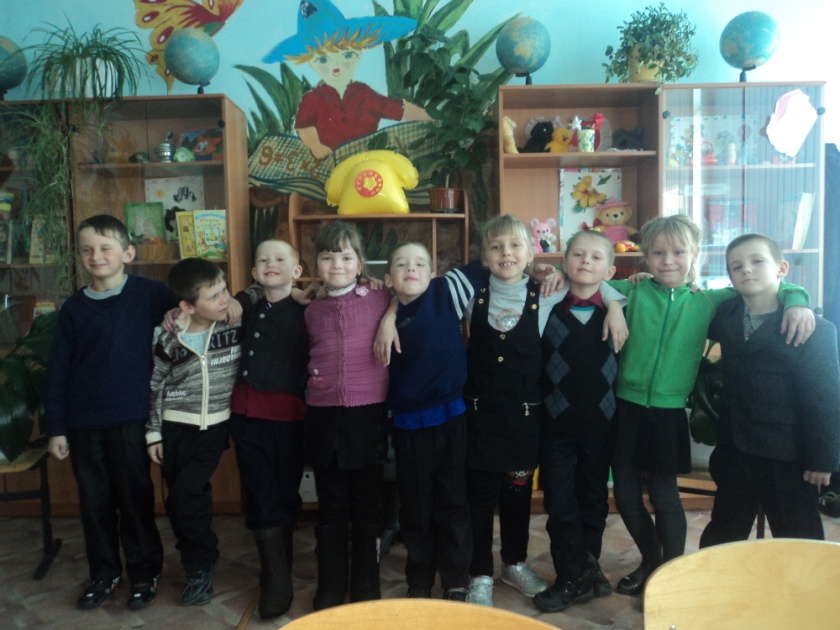 Вот и кончились уроки.И бегут вперегонки.По дорожке, по дорогеТуфельки и башмаки.Ждём каникул мы с волненьем,Уж наедимся мы варенья.Будем долго отдыхать,Будем целый день играть.Чтобы быть уверенным в том, что ребята готовы стать второклассниками Марина Константиновна приготовила интересные задания:*Весёлые шарады;*Острый глаз;*Лучший счетовод;*Конкурс загадок;*Литературные вопросы.Ребята не только участвовали в конкурсах, они танцевали и пели школьные частушки.Мы весёлые ребята,В первом классе учимся,Пропоём мы вам частушки,Может, что получится…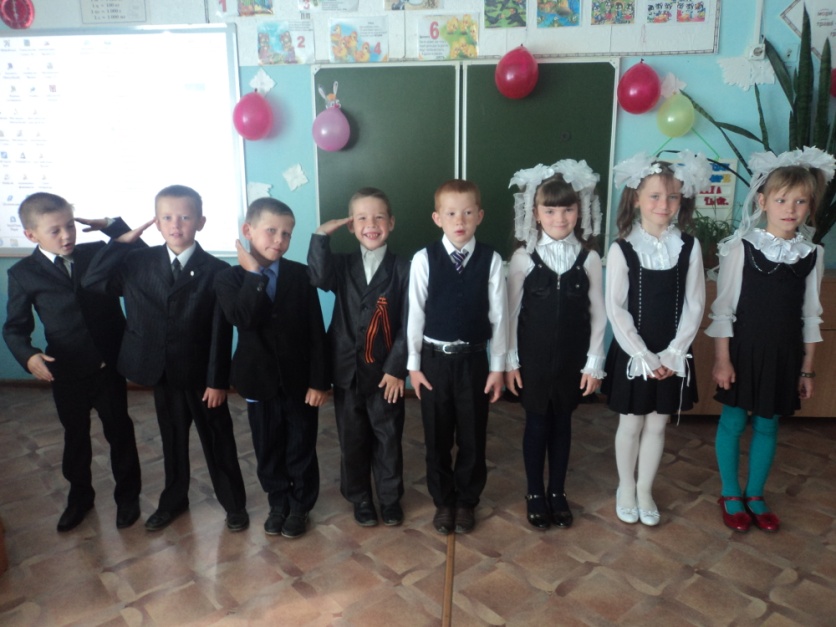 Праздник закончился награждением лучших учеников и чаепитием Учитель пожелал ученикам и дальше хорошо учиться, не лениться, стараться заниматься на «отлично» и оставаться всегда хорошими, добрыми людьми. Хороших каникул! До встречи во втором классе!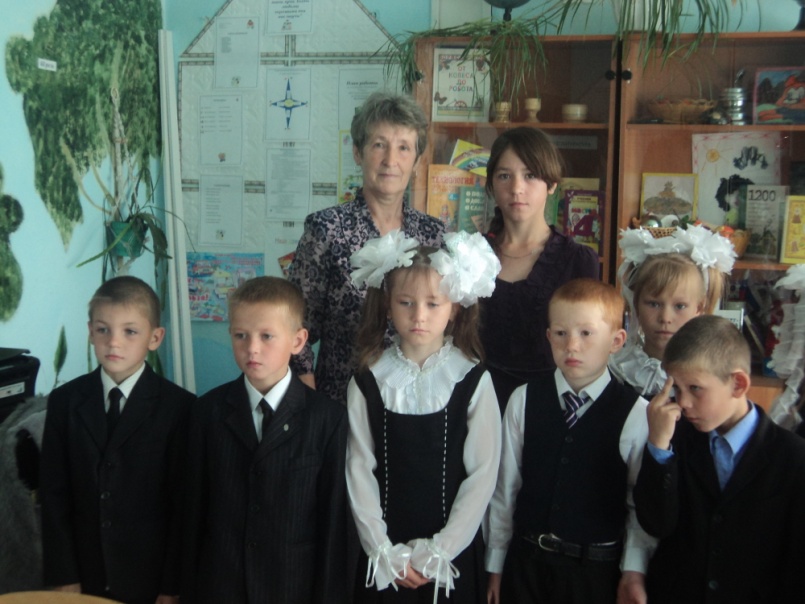 